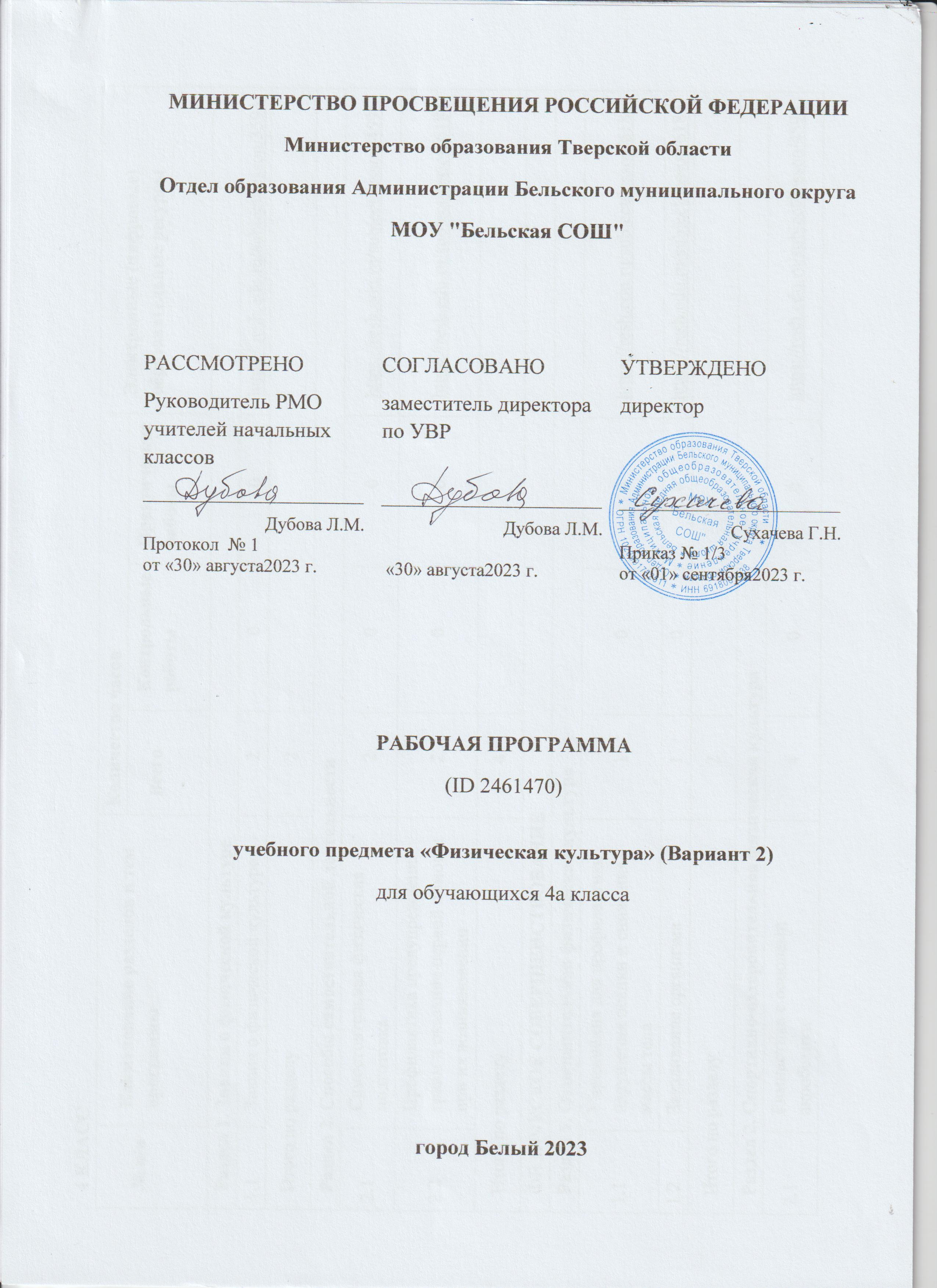 ПОЯСНИТЕЛЬНАЯ ЗАПИСКАПрограмма по физической культуре на уровне начального общего образования составлена на основе требований к результатам освоения программы начального общего образования ФГОС НОО, а также ориентирована на целевые приоритеты духовно-нравственного развития, воспитания и социализации обучающихся, сформулированные в федеральной рабочей программе воспитания. Программа по физической культуре разработана с учётом потребности современного российского общества в физически крепком и деятельном подрастающем поколении, способном активно включаться в разнообразные формы здорового образа жизни, использовать ценности физической культуры для саморазвития, самоопределения и самореализации. В программе по физической культуре отражены объективно сложившиеся реалии современного социокультурного развития общества, условия деятельности образовательных организаций, запросы родителей обучающихся, педагогических работников на обновление содержания образовательного процесса, внедрение в его практику современных подходов, новых методик и технологий. Изучение учебного предмета «Физическая культура» имеет важное значение в онтогенезе обучающихся. Оно активно воздействует на развитие их физической, психической и социальной природы, содействует укреплению здоровья, повышению защитных свойств организма, развитию памяти, внимания и мышления, предметно ориентируется на активное вовлечение обучающихся в самостоятельные занятия физической культурой и спортом. Целью образования по физической культуре на уровне начального общего образования является формирование у обучающихся основ здорового образа жизни, активной творческой самостоятельности в проведении разнообразных форм занятий физическими упражнениями. Достижение данной цели обеспечивается ориентацией учебного предмета на укрепление и сохранение здоровья обучающихся, приобретение ими знаний и способов самостоятельной деятельности, развитие физических качеств и освоение физических упражнений оздоровительной, спортивной и прикладно-ориентированной направленности. Развивающая ориентация учебного предмета «Физическая культура» заключается в формировании у обучающихся необходимого и достаточного физического здоровья, уровня развития физических качеств и обучения физическим упражнениям разной функциональной направленности. Существенным достижением такой ориентации является постепенное вовлечение обучающихся в здоровый образ жизни за счёт овладения ими знаниями и умениями по организации самостоятельных занятий подвижными играми, коррекционной, дыхательной и зрительной гимнастикой, проведения физкультминуток и утренней зарядки, закаливающих процедур, наблюдений за физическим развитием и физической подготовленностью. Воспитывающее значение учебного предмета раскрывается в приобщении обучающихся к истории и традициям физической культуры и спорта народов России, формировании интереса к регулярным занятиям физической культурой и спортом, осознании роли занятий физической культурой в укреплении здоровья, организации активного отдыха и досуга. В процессе обучения у обучающихся активно формируются положительные навыки и способы поведения, общения и взаимодействия со сверстниками и учителями, оценивания своих действий и поступков в процессе совместной коллективной деятельности. Методологической основой структуры и содержания программы по физической культуре для начального общего образования являются базовые положения личностно-деятельностного подхода, ориентирующие педагогический процесс на развитие целостной личности обучающихся. Достижение целостного развития становится возможным благодаря освоению обучающимися двигательной деятельности, представляющей собой основу содержания учебного предмета «Физическая культура». Двигательная деятельность оказывает активное влияние на развитие психической и социальной природы обучающихся. Как и любая деятельность, она включает в себя информационный, операциональный и мотивационно-процессуальный компоненты, которые находят своё отражение в соответствующих дидактических линиях учебного предмета. В целях усиления мотивационной составляющей учебного предмета и подготовки обучающихся к выполнению комплекса ГТО в структуру программы по физической культуре в раздел «Физическое совершенствование» вводится образовательный модуль «Прикладно-ориентированная физическая культура». Данный модуль позволит удовлетворить интересы обучающихся в занятиях спортом и активном участии в спортивных соревнованиях, развитии национальных форм соревновательной деятельности и систем физического воспитания. Содержание модуля «Прикладно-ориентированная физическая культура» обеспечивается программами по видам спорта, которые могут использоваться образовательными организациями исходя из интересов обучающихся, физкультурно-спортивных традиций, наличия необходимой материально-технической базы, квалификации педагогического состава. Образовательные организации могут разрабатывать своё содержание для модуля «Прикладно-ориентированная физическая культура» и включать в него популярные национальные виды спорта, подвижные игры и развлечения, основывающиеся на этнокультурных, исторических и современных традициях региона и школы. Содержание программы по физической культуре изложено по годам обучения и раскрывает основные её содержательные линии, обязательные для изучения в каждом классе: «Знания о физической культуре», «Способы самостоятельной деятельности» и «Физическое совершенствование». Планируемые результаты включают в себя личностные, метапредметные и предметные результаты. Результативность освоения учебного предмета обучающимися достигается посредством современных научно обоснованных инновационных средств, методов и форм обучения, информационно-коммуникативных технологий и передового педагогического опыта. Общее число часов для изучения физической культуры на уровне начального общего образования составляет – 405 часов: в 1 классе – 99 часов (3 часа в неделю), во 2 классе – 102 часа (3 часа в неделю), в 3 классе – 102 часа (3 часа в неделю), в 4 классе – 102 часа (3 часа в неделю).СОДЕРЖАНИЕ УЧЕБНОГО ПРЕДМЕТА4 КЛАССЗнания о физической культуре Из истории развития физической культуры в России. Развитие национальных видов спорта в России. Способы самостоятельной деятельности Физическая подготовка. Влияние занятий физической подготовкой на работу организма. Регулирование физической нагрузки по пульсу на самостоятельных занятиях физической подготовкой. Определение тяжести нагрузки на самостоятельных занятиях физической подготовкой по внешним признакам и самочувствию. Определение возрастных особенностей физического развития и физической подготовленности посредством регулярного наблюдения. Оказание первой помощи при травмах во время самостоятельных занятий физической культурой.Физическое совершенствование Оздоровительная физическая культура Оценка состояния осанки, упражнения для профилактики её нарушения (на расслабление мышц спины и профилактику сутулости). Упражнения для снижения массы тела за счёт упражнений с высокой активностью работы больших мышечных групп. Закаливающие процедуры: купание в естественных водоёмах, солнечные и воздушные процедуры. Спортивно-оздоровительная физическая культура Гимнастика с основами акробатикиПредупреждение травматизма при выполнении гимнастических и акробатических упражнений. Акробатические комбинации из хорошо освоенных упражнений. Опорный прыжок через гимнастического козла с разбега способом напрыгивания. Упражнения на низкой гимнастической перекладине: висы и упоры, подъём переворотом. Упражнения в танце «Летка-енка».Лёгкая атлетика Предупреждение травматизма во время выполнения легкоатлетических упражнений. Прыжок в высоту с разбега перешагиванием. Технические действия при беге по легкоатлетической дистанции: низкий старт, стартовое ускорение, финиширование. Метание малого мяча на дальность стоя на месте.Лыжная подготовкаПредупреждение травматизма во время занятий лыжной подготовкой. Упражнения в передвижении на лыжах одновременным одношажным ходом. Плавательная подготовка Предупреждение травматизма во время занятий плавательной подготовкой. Упражнения в плавании кролем на груди, ознакомительные упражнения в плавании кролем на спине. Подвижные и спортивные игрыПредупреждение травматизма на занятиях подвижными играми. Подвижные игры общефизической подготовки. Волейбол: нижняя боковая подача, приём и передача мяча сверху, выполнение освоенных технических действий в условиях игровой деятельности. Баскетбол: бросок мяча двумя руками от груди с места, выполнение освоенных технических действий в условиях игровой деятельности. Футбол: остановки катящегося мяча внутренней стороной стопы, выполнение освоенных технических действий в условиях игровой деятельности.Прикладно-ориентированная физическая культураУпражнения физической подготовки на развитие основных физических качеств. Подготовка к выполнению нормативных требований комплекса ГТО.ПЛАНИРУЕМЫЕ РЕЗУЛЬТАТЫ ОСВОЕНИЯ ПРОГРАММЫ ПО ФИЗИЧЕСКОЙ КУЛЬТУРЕ НА УРОВНЕ НАЧАЛЬНОГО ОБЩЕГО ОБРАЗОВАНИЯЛИЧНОСТНЫЕ РЕЗУЛЬТАТЫЛичностные результаты освоения программы по физической культуре на уровне начального общего образования достигаются в единстве учебной и воспитательной деятельности в соответствии с традиционными российскими социокультурными и духовно-нравственными ценностями, принятыми в обществе правилами и нормами поведения и способствуют процессам самопознания, самовоспитания и саморазвития, формирования внутренней позиции личности.В результате изучения физической культуры на уровне начального общего образования у обучающегося будут сформированы следующие личностные результаты: становление ценностного отношения к истории и развитию физической культуры народов России, осознание её связи с трудовой деятельностью и укреплением здоровья человека; формирование нравственно-этических норм поведения и правил межличностного общения во время подвижных игр и спортивных соревнований, выполнения совместных учебных заданий;проявление уважительного отношения к соперникам во время соревновательной деятельности, стремление оказывать первую помощь при травмах и ушибах;уважительное отношение к содержанию национальных подвижных игр, этнокультурным формам и видам соревновательной деятельности; стремление к формированию культуры здоровья, соблюдению правил здорового образа жизни; проявление интереса к исследованию индивидуальных особенностей физического развития и физической подготовленности, влияния занятий физической культурой и спортом на их показатели.МЕТАПРЕДМЕТНЫЕ РЕЗУЛЬТАТЫВ результате изучения физической культуры на уровне начального общего образования у обучающегося будут сформированы познавательные универсальные учебные действия, коммуникативные универсальные учебные действия, регулятивные универсальные учебные действия, совместная деятельность.К концу обучения в 4 классе у обучающегося будут сформированы следующие универсальные учебные действия.Познавательныеуниверсальныеучебныедействия: сравнивать показатели индивидуального физического развития и физической подготовленности с возрастными стандартами, находить общие и отличительные особенности; выявлять отставание в развитии физических качеств от возрастных стандартов, приводить примеры физических упражнений по их устранению; объединять физические упражнения по их целевому предназначению: на профилактику нарушения осанки, развитие силы, быстроты и выносливости.Коммуникативныеуниверсальныеучебныедействия: взаимодействовать с учителем и обучающимися, воспроизводить ранее изученный материал и отвечать на вопросы в процессе учебного диалога;использовать специальные термины и понятия в общении с учителем и обучающимися, применять термины при обучении новым физическим упражнениям, развитии физических качеств;оказывать посильную первую помощь во время занятий физической культурой.Регулятивныеуниверсальныеучебныедействия:выполнять указания учителя, проявлять активность и самостоятельность при выполнении учебных заданий; самостоятельно проводить занятия на основе изученного материала и с учётом собственных интересов; оценивать свои успехи в занятиях физической культурой, проявлять стремление к развитию физических качеств, выполнению нормативных требований комплекса ГТО.ПРЕДМЕТНЫЕ РЕЗУЛЬТАТЫ4 КЛАССК концу обучения в 4 классеобучающийся достигнет следующих предметных результатов по отдельным темам программы по физической культуре:объяснять назначение комплекса ГТО и выявлять его связь с подготовкой к труду и защите Родины; осознавать положительное влияние занятий физической подготовкой на укрепление здоровья, развитие сердечно-сосудистой и дыхательной систем; приводить примеры регулирования физической нагрузки по пульсу при развитии физических качеств: силы, быстроты, выносливости и гибкости; приводить примеры оказания первой помощи при травмах во время самостоятельных занятий физической культурой и спортом, характеризовать причины их появления на занятиях гимнастикой и лёгкой атлетикой, лыжной и плавательной подготовкой; проявлять готовность оказать первую помощь в случае необходимости;демонстрировать акробатические комбинации из 5–7 хорошо освоенных упражнений (с помощью учителя); демонстрировать опорный прыжок через гимнастического козла с разбега способом напрыгивания;демонстрировать движения танца «Летка-енка» в групповом исполнении под музыкальное сопровождение; выполнять прыжок в высоту с разбега перешагиванием; выполнять метание малого (теннисного) мяча на дальность; демонстрировать проплывание учебной дистанции кролем на груди или кролем на спине (по выбору обучающегося);выполнять освоенные технические действия спортивных игр баскетбол, волейбол и футбол в условиях игровой деятельности;выполнять упражнения на развитие физических качеств, демонстрировать приросты в их показателях.ТЕМАТИЧЕСКОЕ ПЛАНИРОВАНИЕ 4 КЛАСС ПОУРОЧНОЕ ПЛАНИРОВАНИЕ 4 КЛАСС УЧЕБНО-МЕТОДИЧЕСКОЕ ОБЕСПЕЧЕНИЕ ОБРАЗОВАТЕЛЬНОГО ПРОЦЕССАОБЯЗАТЕЛЬНЫЕ УЧЕБНЫЕ МАТЕРИАЛЫ ДЛЯ УЧЕНИКАФизическая культура - 4 класс - Российская электронная школа МЕТОДИЧЕСКИЕ МАТЕРИАЛЫ ДЛЯ УЧИТЕЛЯ1. Физическая культура. Рабочие программы. Предметная линия учебников В.И. Ляха. 1-4 классы:
 пособие для учителей общеобразоват. учреждений / В.И.Лях. – М.: Просвещение, 2016.- 64 с.
 2. Столбов В. В. История и организация физической культуры и спорта. - М.: Просвещение, 1982
 3. Формирование у учащихся основ знаний по физической культуре: Методические рекомендации / Министерство просвещения Молдавской ССР, Республиканский ИУУ. - Кишинев, 1986.
 4. Хавин Б. Н. Все о советских олимпийцах. - М.: Ф и С., 1985.
 Словарь некоторых терминов и понятий учителя физической культуры и его учеников. - Кемерово, 1998.
5. Физическая культура. 1-4 классы: учеб.дляобщеобразоват. учреждений / В.И. Лях. – 13-е изд. – М.
 : Просвещение, 2012. – 190 с.ЦИФРОВЫЕ ОБРАЗОВАТЕЛЬНЫЕ РЕСУРСЫ И РЕСУРСЫ СЕТИ ИНТЕРНЕТhttps://resh.edu.ru№ п/п Наименование разделов и тем программыКоличество часовКоличество часовКоличество часовЭлектронные (цифровые) образовательные ресурсы№ п/п Наименование разделов и тем программыВсегоКонтрольные работыПрактические работыЭлектронные (цифровые) образовательные ресурсыРаздел 1.Знания о физической культуреРаздел 1.Знания о физической культуреРаздел 1.Знания о физической культуреРаздел 1.Знания о физической культуреРаздел 1.Знания о физической культуреРаздел 1.Знания о физической культуре1.1Знания о физическойкультуре 2 https://resh.edu.ru/subject/lesson/3593/ИтогопоразделуИтогопоразделу 2 Раздел 2.Способы самостоятельнойдеятельностиРаздел 2.Способы самостоятельнойдеятельностиРаздел 2.Способы самостоятельнойдеятельностиРаздел 2.Способы самостоятельнойдеятельностиРаздел 2.Способы самостоятельнойдеятельностиРаздел 2.Способы самостоятельнойдеятельности2.1Самостоятельнаяфизическаяподготовка 2 https://resh.edu.ru/subject/lesson/4595/2.2Профилактика предупреждения травм и оказание первой помощи при их возникновении2 https://resh.edu.ru/subject/lesson/6188/ИтогопоразделуИтогопоразделу 4 ФИЗИЧЕСКОЕ СОВЕРШЕНСТВОВАНИЕФИЗИЧЕСКОЕ СОВЕРШЕНСТВОВАНИЕФИЗИЧЕСКОЕ СОВЕРШЕНСТВОВАНИЕФИЗИЧЕСКОЕ СОВЕРШЕНСТВОВАНИЕФИЗИЧЕСКОЕ СОВЕРШЕНСТВОВАНИЕФИЗИЧЕСКОЕ СОВЕРШЕНСТВОВАНИЕРаздел 1.Оздоровительная физическаякультураРаздел 1.Оздоровительная физическаякультураРаздел 1.Оздоровительная физическаякультураРаздел 1.Оздоровительная физическаякультураРаздел 1.Оздоровительная физическаякультураРаздел 1.Оздоровительная физическаякультура1.1Упражнения для профилактики нарушения осанки и снижения массы тела1 https://resh.edu.ru/subject/lesson/6185/1.2Закаливаниеорганизма 1 https://resh.edu.ru/subject/lesson/6187/ИтогопоразделуИтогопоразделу 2 Раздел 2.Спортивно-оздоровительная физическая культураРаздел 2.Спортивно-оздоровительная физическая культураРаздел 2.Спортивно-оздоровительная физическая культураРаздел 2.Спортивно-оздоровительная физическая культураРаздел 2.Спортивно-оздоровительная физическая культураРаздел 2.Спортивно-оздоровительная физическая культура2.1Гимнастика с основамиакробатики 4 https://resh.edu.ru/subject/lesson/45952.2Легкаяатлетика 12 https://resh.edu.ru/subject/lesson/4601/2.3Лыжнаяподготовка 12 https://resh.edu.ru/subject/lesson/6221/2.4Плавательнаяподготовка 3 https://resh.edu.ru/subject/lesson/6433/2.5Подвижные и спортивныеигры 25 https://resh.edu.ru/subject/lesson/6190/ИтогопоразделуИтогопоразделу 56 Раздел 3.Прикладно-ориентированная физическая культураРаздел 3.Прикладно-ориентированная физическая культураРаздел 3.Прикладно-ориентированная физическая культураРаздел 3.Прикладно-ориентированная физическая культураРаздел 3.Прикладно-ориентированная физическая культураРаздел 3.Прикладно-ориентированная физическая культура3.1Подготовка к выполнению нормативных требований комплекса ГТО4 https://resh.edu.ru/subject/lesson/5174Итогопо разделуИтогопо разделу 4 ОБЩЕЕ КОЛИЧЕСТВО ЧАСОВ ПО ПРОГРАММЕОБЩЕЕ КОЛИЧЕСТВО ЧАСОВ ПО ПРОГРАММЕ68  0  0 № п/п Тема урокаКоличество часовКоличество часовКоличество часовДата изученияЭлектронные цифровые образовательные ресурсы№ п/п Тема урокаВсегоКонтрольные работыПрактические работыДата изученияЭлектронные цифровые образовательные ресурсы1Из истории развития физической культуры в России1 https://resh.edu.ru/subject/lesson/3593/2Из истории развития национальных видов спорта1 https://resh.edu.ru/subject/lesson/6191/3Самостоятельнаяфизическаяподготовка 1 https://resh.edu.ru/subject/lesson/4595/4Влияние занятий физической подготовкой на работу систем организма1 https://resh.edu.ru/subject/lesson/6186/5Оценка годовой динамики показателей физического развития и физической подготовленности1 https://resh.edu.ru/subject/lesson/6186/6Правила предупреждения травм на уроках физической культуры1 https://resh.edu.ru/subject/lesson/6188/7Оказание первой помощи на занятиях физической культуры1 https://resh.edu.ru/subject/lesson/6188/8Предупреждение травм при выполнении гимнастических и акробатических упражнений1 https://resh.edu.ru/subject/lesson/4595/9Акробатическаякомбинация 1 https://resh.edu.ru/subject/lesson/4595/10Акробатическаякомбинация 1 https://resh.edu.ru/subject/lesson/4595/11Опорной прыжок через гимнастического козла с разбега способом напрыгивания1 https://resh.edu.ru/subject/lesson/6215/12Опорной прыжок через гимнастического козла с разбега способом напрыгивания1 https://resh.edu.ru/subject/lesson/6215/13Поводящие упражнения для обучения опорному прыжку1 https://resh.edu.ru/subject/lesson/6215/14Поводящие упражнения для обучения опорному прыжку1 https://resh.edu.ru/subject/lesson/4627/15Обучение опорному прыжку 1 https://resh.edu.ru/subject/lesson/4627/16Обучение опорному прыжку 1 https://resh.edu.ru/subject/lesson/4627/17Упражнения на гимнастической перекладине 1 https://resh.edu.ru/subject/lesson/6219/18Упражнения на гимнастической перекладине 1 https://resh.edu.ru/subject/lesson/6219/19Висы и упоры на низкой гимнастической перекладине1 https://resh.edu.ru/subject/lesson/6219/20Танцевальные упражнения «Летка-енка» 1 https://resh.edu.ru/subject/lesson/6219/21Танцевальные упражнения «Летка-енка» 1 https://resh.edu.ru/subject/lesson/6219/22Предупреждение травм на занятиях лёгкой атлетикой1 https://resh.edu.ru/subject/lesson/4601/23Упражнения в прыжках в высоту с разбега1 https://resh.edu.ru/subject/lesson/4601/24Упражнения в прыжках в высоту с разбега1 https://resh.edu.ru/subject/lesson/4601/25Прыжок в высоту с разбега способом перешагивания1 https://resh.edu.ru/subject/lesson/5165/26Прыжок в высоту с разбега способом перешагивания1 https://resh.edu.ru/subject/lesson/5165/27Беговые упражнения 1 https://resh.edu.ru/subject/lesson/6220/28Беговые упражнения 1 https://resh.edu.ru/subject/lesson/6220/29Метание малого мяча на дальность1 https://resh.edu.ru/subject/lesson/5166/30Метание малого мяча на дальность1 https://resh.edu.ru/subject/lesson/5166/31Предупреждение травм на занятиях лыжной подготовкой1 https://resh.edu.ru/subject/lesson/5168/32Передвижение на лыжах одновременным одношажным ходом: подводящие упражнения1 https://resh.edu.ru/subject/lesson/6221/33Передвижение на лыжах одновременным одношажным ходом: подводящие упражнения1 https://resh.edu.ru/subject/lesson/6221/34Передвижение на лыжах одновременным одношажным ходом: подводящие упражнения1 https://resh.edu.ru/subject/lesson/6221/35Передвижение на лыжах одновременным одношажным ходом: подводящие упражнения1 https://resh.edu.ru/subject/lesson/6221/36Имитационные упражнения в передвижении на лыжах1 https://resh.edu.ru/subject/lesson/6221/37Имитационные упражнения в передвижении на лыжах1 https://resh.edu.ru/subject/lesson/6221/38Передвижение на лыжах одновременным одношажным ходом с небольшого склона1 https://resh.edu.ru/subject/lesson/6221/39Передвижение на лыжах одновременным одношажным ходом с небольшого склона1 https://resh.edu.ru/subject/lesson/6221/40Передвижение на лыжах одновременным одношажным ходом с небольшого склона1 https://resh.edu.ru/subject/lesson/6221/41Передвижение одношажным одновременным ходом по фазам движения и в полной координации1 https://resh.edu.ru/subject/lesson/6221/42Передвижение одношажным одновременным ходом по фазам движения и в полной координации1 https://resh.edu.ru/subject/lesson/6221/43Предупреждение травм на занятиях в плавательном бассейне1 https://resh.edu.ru/subject/lesson/6433/44Подводящиеупражнения 1 https://resh.edu.ru/subject/lesson/6433/45Упражнения с плавательнойдоской 1 https://resh.edu.ru/subject/lesson/6433/46Предупреждение травматизма на занятиях подвижными играми1 https://resh.edu.ru/subject/lesson/6190/47Разучивание подвижной игры «Запрещенное движение»1 https://resh.edu.ru/subject/lesson/6190/48Разучивание подвижной игры «Подвижная цель»1 https://resh.edu.ru/subject/lesson/6190/49Разучивание подвижной игры «Подвижная цель»1 https://resh.edu.ru/subject/lesson/6190/50Разучивание подвижной игры «Эстафета с ведением футбольного мяча»1 https://resh.edu.ru/subject/lesson/6190/51Разучивание подвижной игры «Эстафета с ведением футбольного мяча»1 https://resh.edu.ru/subject/lesson/6190/52Разучивание подвижной игры «Паровая машина»1 https://resh.edu.ru/subject/lesson/6190/53Разучивание подвижной игры «Паровая машина»1 https://resh.edu.ru/subject/lesson/6190/54Разучивание подвижной игры «Гонка лодок»1 https://resh.edu.ru/subject/lesson/6190/55Разучивание подвижной игры «Гонка лодок»1 https://resh.edu.ru/subject/lesson/6190/56Упражненияизигрыволейбол 1 https://resh.edu.ru/subject/lesson/6225/57Упражненияизигрыволейбол 1 https://resh.edu.ru/subject/lesson/6225/58Упражненияизигрыбаскетбол 1 https://resh.edu.ru/subject/lesson/6224/59Упражненияизигрыбаскетбол 1 https://resh.edu.ru/subject/lesson/6224/60Упражненияизигрыфутбол 1 https://resh.edu.ru/subject/lesson/5174/61Упражненияизигрыфутбол 1 https://resh.edu.ru/subject/lesson/5174/62Упражненияизигрыфутбол 1 https://resh.edu.ru/subject/lesson/5174/63Упражненияизигрыфутбол 1 https://resh.edu.ru/subject/lesson/5174/64Упражненияизигрыфутбол 1 https://resh.edu.ru/subject/lesson/5174/65Правила выполнения спортивных нормативов 3 ступени1 https://user.gto.ru/user/register66Правила ТБ на уроках. Здоровье и ЗОЖ. ГТО в нашевремя 1 https://user.gto.ru/user/register67Освоение правил и техники выполнения норматива комплекса ГТО. Бегна 30м. Эстафеты 1 https://user.gto.ru/user/register68Освоение правил и техники выполнения норматива комплекса ГТО. Бегна 30м. Эстафеты 1 https://user.gto.ru/user/registerОБЩЕЕ КОЛИЧЕСТВО ЧАСОВ ПО ПРОГРАММЕОБЩЕЕ КОЛИЧЕСТВО ЧАСОВ ПО ПРОГРАММЕ68  0  0 